Thank you for sponsoring our honeymoon tripDear Sir/Father-in-law,Thank you for accepting me so graciously in the family after marrying your son. I had never once given a thought as to what kind of family I am looking for while getting married. I was nervous when I met you the very first time.But I do remember you dad, smiling across to me from the corner of the dining table. Your smile gave so much of confidence to me. I have embarked on this new married life. I got to know none other than you have planned and sponsored a short honeymoon trip for us. I cannot thank you enough for being so considerate and understanding.Wishing you all safe and good health.Thanks and regards.Yours sincerely,Your nameYour addressYour contact numberYour email id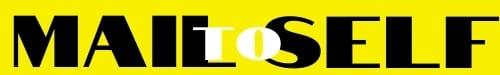 